                                                 ΑΝΑΚΟΙΝΩΣΗΣας ενημερώνουμε ότι το εστιατόριο της Ανωτάτης Σχολής Καλών Τεχνών θα είναι κλειστό την Καθαρά Δευτέρα  18 Μαρτίου  2023,  λόγω της επίσημης αργίας. ΑΠΟ ΤΟ ΤΜΗΜΑ ΣΠΟΥΔΩΝ ΚΑΙ  ΦΟΙΤΗΤΙΚΗΣ ΜΕΡΙΜΝΑΣ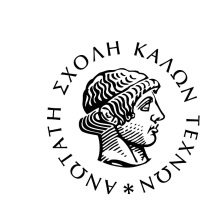 ΕΛΛΗΝΙΚΗ ΔΗΜΟΚΡΑΤΙΑΑΝΩΤΑΤΗ ΣΧΟΛΗΚΑΛΩΝ ΤΕΧΝΩΝ             ΕΤΟΣ ΙΔΡΥΣΕΩΣ 1836ΔΙΕΥΘΥΝΣΗ ΑΚΑΔΗΜΑΪΚΩΝ ΘΕΜΑΤΩΝΤΜΗΜΑ ΣΠΟΥΔΩΝ ΚΑΙ ΦΟΙΤΗΤΙΚΗΣ           ΜΕΡΙΜΝΑΣΤαχ. Δ/νση : 	Πατησίων 42Τ.Κ. – Πόλη: 	106-82  ΑΘΗΝΑΙστοσελίδα: 	www.asfa.gr e-mail  : 	mkatra@asfa.gr              Τηλέφωνο:      2103897149Aθήνα 6.3.2024Ταχ. Δ/νση : 	Πατησίων 42Τ.Κ. – Πόλη: 	106-82  ΑΘΗΝΑΙστοσελίδα: 	www.asfa.gr e-mail  : 	mkatra@asfa.gr              Τηλέφωνο:      2103897149Aθήνα 6.3.2024